                                                                  CLOTH FEMININE PAD PATTERNMaterials List                         1 yard lightweight flannel fabric (will make approx. 10-12 pads)1/2 yard low loft cotton quilt batting (ex: "Warm & Natural")Size 14 (Denim) needleFEMININE PAD - CUTTING INSTRUCTIONS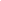 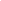 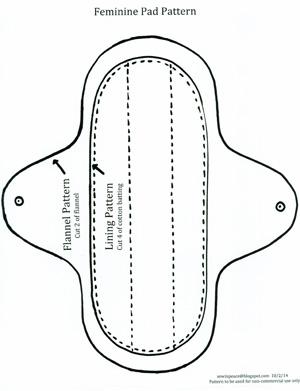 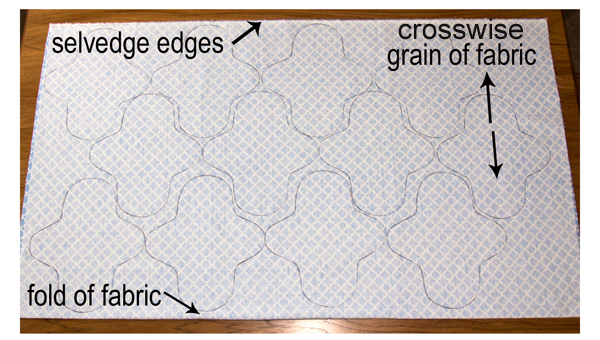 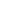 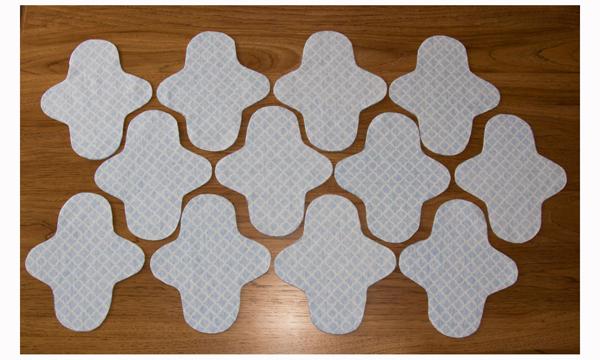 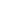 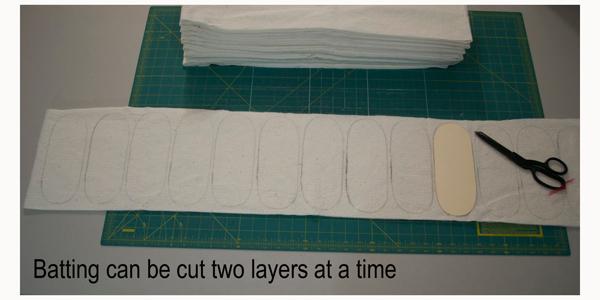 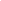 1FEMININE PAD - SEWING INSTRUCTIONS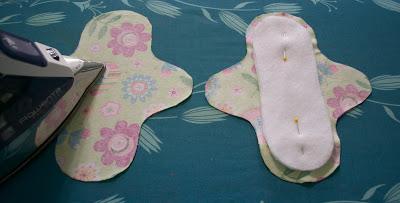 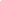 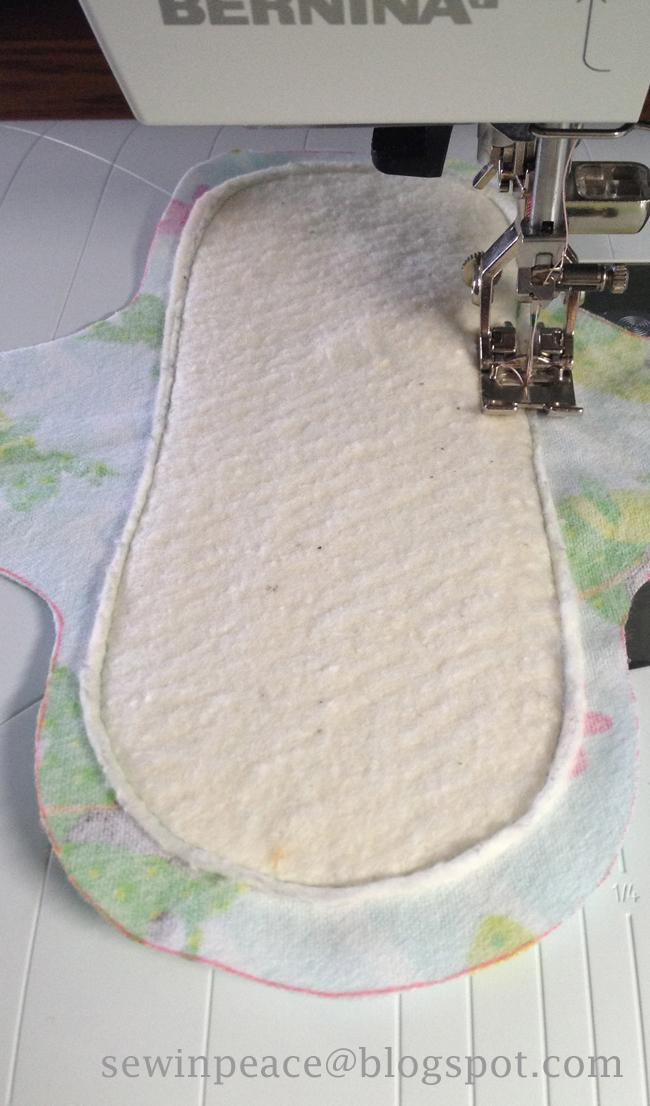 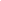 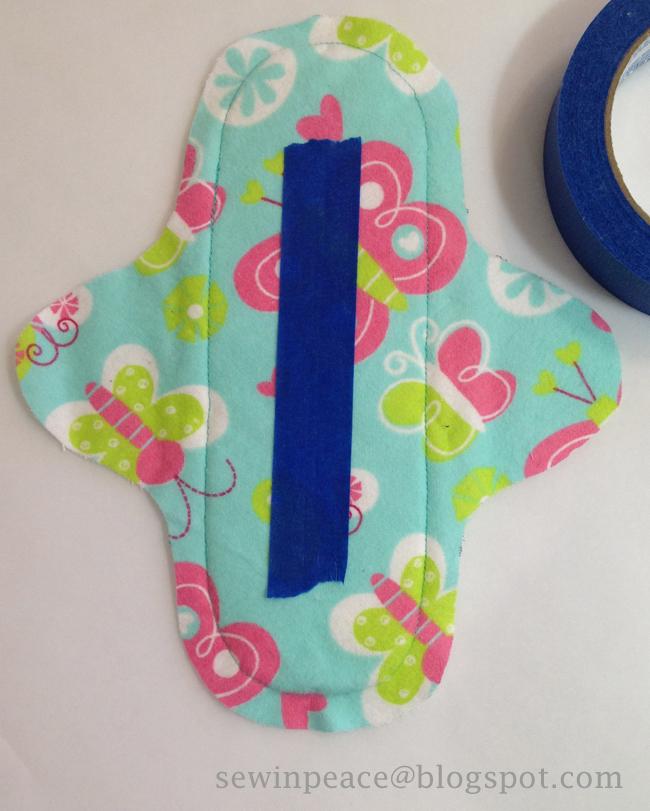 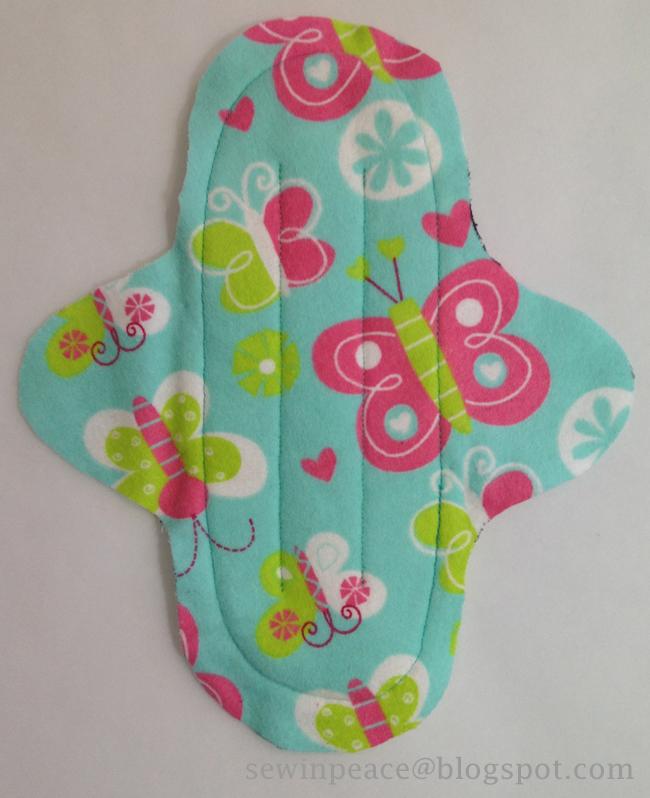 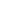 2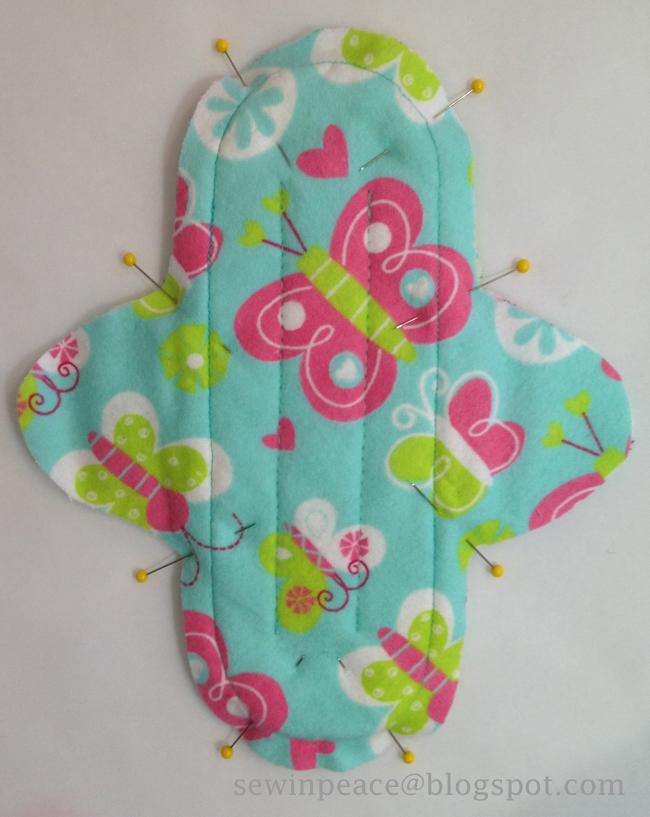 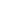 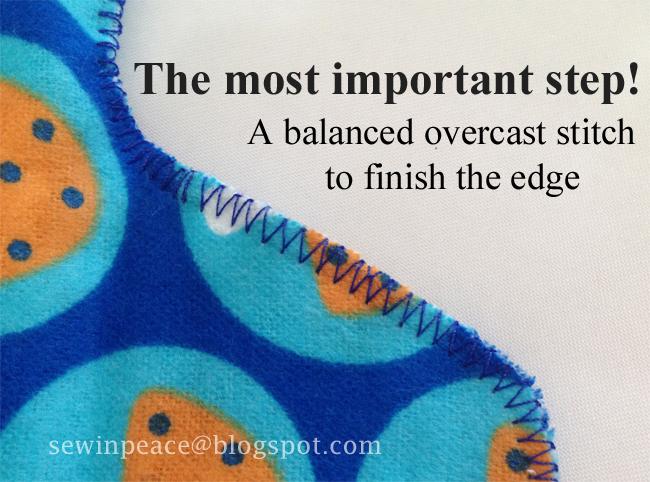 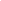 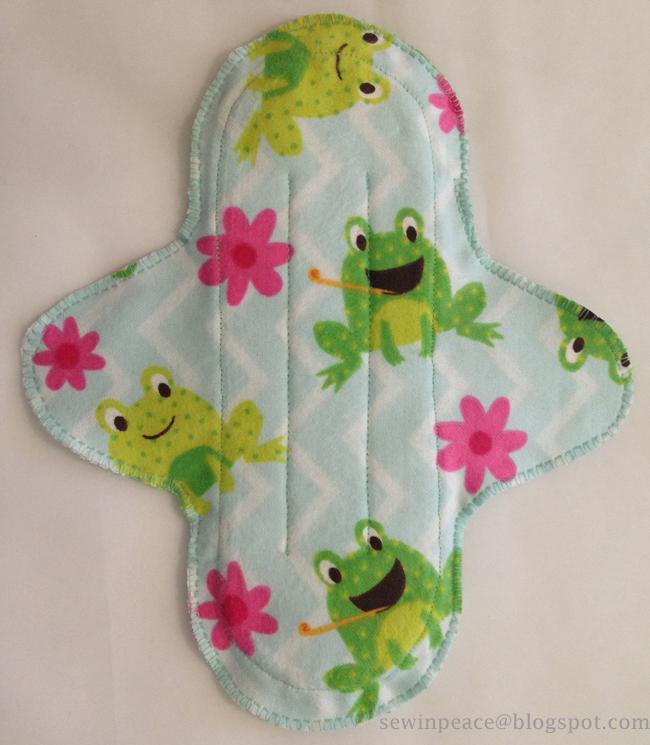 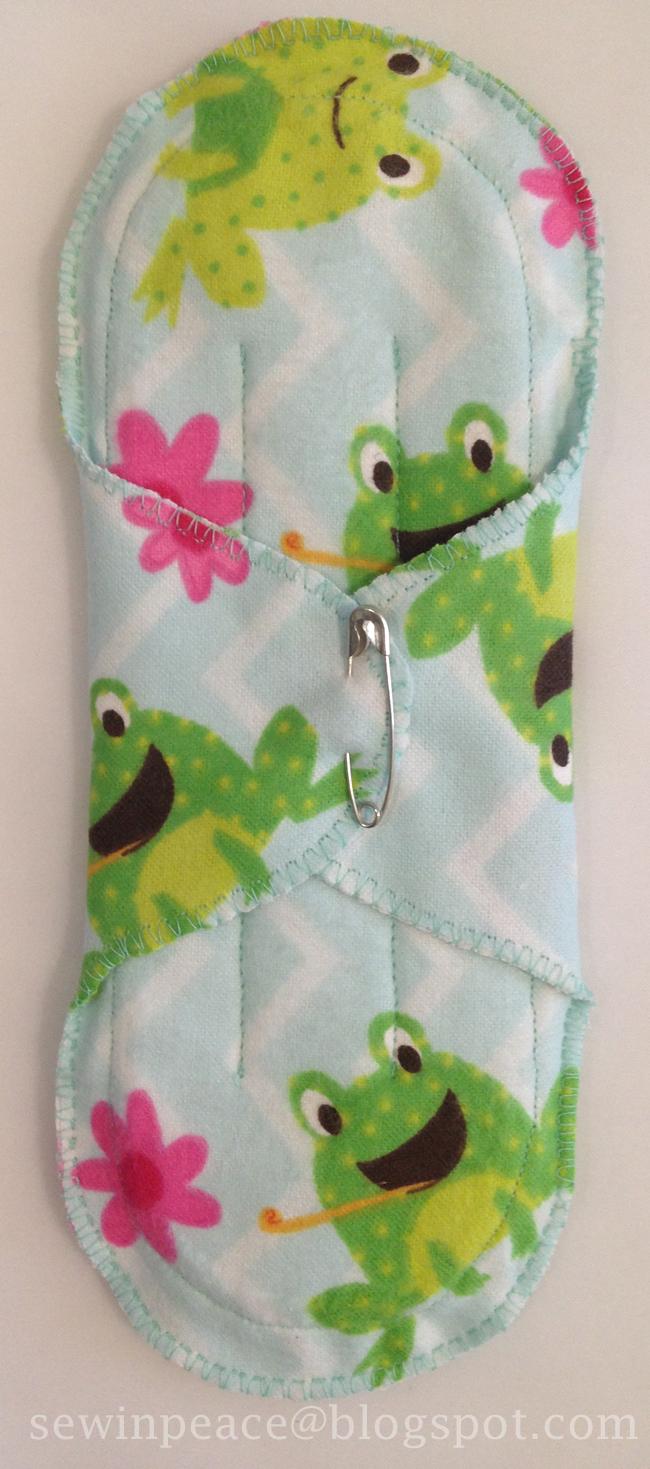 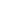 3Additional tips and techniques can be found at sewinpeace@blogspot.comPattern to be used for non-commercial use only.  Updated 8/3/16